 Developed by Y-Press for City Stories, 2009.               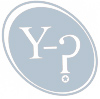 PHOTOFrom ground levelClose-up of faceTilted  photoSilhouetteFull-length portraitVertical shotHead and shoulderZoom in(zoom in on an object that will also be used in zoom out)Zoom outWindow reflectionAction shotHands workingPerspectiveLandscape/ horizontal pictureExtreme close-upWorm’s eye viewShot from overheadWide shotVery wide shotExtreme wide shot